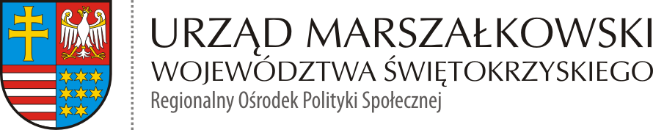 ROPS-I.272.7.2021                                                                              Kielce, 05 lipca 2021
ZAPYTANIE OFERTOWEI. ZAMAWIAJĄCY Województwo Świętokrzyskie - Urząd Marszałkowski Województwa ŚwiętokrzyskiegoAl. IX Wieków Kielc 3, 25-516 Kielce NIP: 9591506120 REGON: 291009337 II. PRZEDMIOT ZAMÓWIENIA Przedmiotem zamówienia jest kompleksowa organizacja spotkania integracyjnego dla zawodowych rodzin zastępczych polegająca na zapewnieniu cateringu dla uczestników spotkania oraz przygotowaniu i realizacji programu animacyjnego.  Kod CPV – 92000000-1III. TERMIN I MIEJSCE ŚWIADCZENIA USŁUGI Grupa docelowa – 150 osóbCzas trwania: 1 dzień w godz. 11.00 – 14.00Termin realizacji: wrzesień 2021 r. Miejsce: województwo świętokrzyskie, obiekt znajdujący się na terenie miasta Kielce lub oddalony max 25km od centrum miasta. IV. TRYB UDZIELENIA ZAMÓWIENIA Z uwagi na fakt, że szacunkowa wartość zamówienia nie przekracza wartości 130 000 PLN, postępowanie prowadzone jest bez stosowania przepisów ustawy z dnia 11 września 2019 r. Prawo zamówień publicznych (t.j. Dz. U.2019 poz. 2019 ze zm.).V. FORMA WSPÓŁPRACY Umowa VI. WYMAGANIA WOBEC WYKONAWCY 1. Wykonawca musi posiadać niezbędne uprawnienia, doświadczenie oraz potencjał organizacyjny i ekonomiczny do wykonania zamówienia. 2. Wykonawca zamówienia dysponuje odpowiednim potencjałem technicznym oraz zasobami zdolnymi do wykonania zamówienia. 3. Sytuacja ekonomiczna i finansowa Wykonawcy powinna być na tyle stabilna, aby zapewnić prawidłowe wykonanie przedmiotu zamówienia. VII. OPIS SPOSOBU PRZYGOTOWANIA OFERTY 1. Każdy Wykonawca ma prawo złożyć tylko jedną ofertę. 2. Ofertę należy sporządzić na formularzu ofertowym według wzoru stanowiącego Załącznik Nr 2 do niniejszego zapytania ofertowego (Formularz Ofertowy). W przygotowanej ofercie należy wskazać cenę netto i cenę brutto ( netto + podatek VAT). Wykonawca uwzględni 
w cenie wszelkie koszty realizacji przedmiotu zamówienia. 3. Oferta powinna zostać podpisana przez osobę (osoby) uprawnioną do reprezentowania Wykonawcy. 4. Zamawiający nie dopuszcza składania ofert częściowych. 5. Wykonawca może korzystać z usług podwykonawców.6. W przypadku uznania za najkorzystniejszą ofertę złożoną przez Wykonawcę drogą elektroniczną na wskazany adres e-mail Zamawiający zażąda dostarczenia złożonej oferty 
w oryginalnej formie pisemnej przed podpisaniem umowy. VIII. MIEJSCE I TERMIN SKŁADANIA OFERT 1. Ofertę należy przesłać w formie skanu za pomocą poczty elektronicznej na adres mailowy:  agnieszka.karys@sejmik.kielce.pl wpisując w tytule: „Oferta – spotkanie integracyjne” lub za pośrednictwem elektronicznej skrzynki podawczej Urzędu Marszałkowskiego Województwa Świętokrzyskiego w Kielcach na platformie ePUAP: /3h680wewfh/skrytka2. Ofertę należy złożyć do dnia 12.07.2021 r. do godziny 13:00. Otwarcie ofert nastąpi 
13.07.2021 r. o godzinie 09:00 w pok. 337. Oferty złożone po terminie nie będą rozpatrywane. IX. KRYTERIUM OCENY OFERTY 1. Cena oferty (C) – 70% 1 %=1 pkt. Kryterium oznacza wartość brutto wykonania przedmiotowego Zamówienia. Liczba punktów dla każdej ocenianej oferty zostanie wyliczona wg poniższego wzoru, gdzie zaokrąglenia dokonane zostaną z dokładnością do dwóch miejsc po przecinku (max 70 pkt): 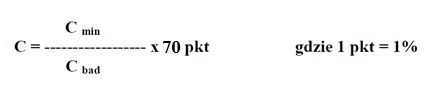 gdzie: C - ilość punktów badanej oferty w kryterium cenaC min - cena oferty (brutto) najniższa spośród wszystkich ofert C bad - cena oferty (brutto) badanej oferty 2. Aspekt społeczny - (A) – 20% 1%=1 pkt. Wykonawca, który zobowiązuje się przy realizacji przedmiotu umowy zatrudnić lub zatrudnia osobę z niepełnosprawnością, co oznacza osobę spełniającą przesłanki statusu niepełnosprawności określone ustawą z dnia 27 sierpnia 1997 r. o rehabilitacji zawodowej 
i społecznej oraz zatrudnieniu osób niepełnosprawnych (Dz.U.2021.573 t.j. z dnia 29 marca 2021) otrzyma w niniejszym kryterium 20 punktów. Zatrudnienie musi obejmować czas realizacji umowy.3. Atrakcyjność obiektu  (O) – 10% 1%=1 pkt. Za zapewnienie obiektu atrakcyjnego pod względem wartości historycznych, naukowych, kulturowych ubiegającym się o udzielenie przedmiotowego zamówienia przyznane zostanie dodatkowe 10 punktów.4. Wynik punktowy : WP = C + A + O, gdzie: WP - wynik punktowy; C - liczba punktów w kryterium cena, wyliczona według wzoru z pkt. 1, A - liczba punktów w kryterium „Aspekt społeczny”,  O - liczba punktów w kryterium „Atrakcyjność obiektu”.X. WARUNKI PŁATNOŚCI 1. Podstawą do uregulowania płatności za wykonaną usługę będzie Protokół zdawczo - odbiorczy podpisany bez zastrzeżeń przez strony umowy. 2. Płatność zostanie uregulowana przelewem na rachunek bankowy wskazany przez Wykonawcę po należytym wykonaniu usługi i dostarczeniu do siedziby Zamawiającego przez Wykonawcę prawidłowo wystawionej faktury VAT/rachunku, w terminie 14 dni (od daty doręczenia). XI. INFORMACJE DODATKOWE 1. Wykonawca może wprowadzić zmiany w złożonej ofercie lub ją wycofać, pod warunkiem, że uczyni to przed upływem terminu składania ofert. Zarówno zmiana, jak i wycofanie oferty wymaga zachowania formy pisemnej. 2. Zamawiający zastrzega sobie prawo zwrócenia się do Wykonawcy z prośbą o uzupełnienie złożonej oferty lub udzielnie wyjaśnień. 3. Zamawiający o wyborze najkorzystniejszej oferty poinformuje wyłącznie Wykonawcę wybranego do realizacji zamówienia. 4. Wykonawca, którego oferta zostanie wybrana do realizacji zostanie o tym poinformowany 
w formie pisemnej lub drogą elektroniczną. 5. Zamawiający zastrzega sobie możliwość wyboru kolejnej wśród najkorzystniejszych złożonych ofert, jeśli Wykonawca, którego oferta zostanie wybrana, jako najkorzystniejsza uchyli się od zawarcia umowy dotyczącej realizacji przedmiotu zamówienia. 6. Z wyłonionym Wykonawcą zostanie zawarta umowa uwzględniająca warunki i wymagania określone w niniejszym zapytaniu. XII. KONTAKT Z ZAMAWIAJĄCYM W przypadku pytań związanych z zapytaniem ofertowym należy kontaktować się drogą mailową lub telefonicznie z Panią Agnieszką Karyś tel.: 41 342 16  92e-mail: agnieszka.karys@sejmik.kielce.pl XIII. ZAŁĄCZNIKI 1. Załącznik nr 1 Szczegółowy opis przedmiotu zamówienia2. Załącznik nr 2 Formularz ofertowy3. Załącznik nr 4 Projekt umowy